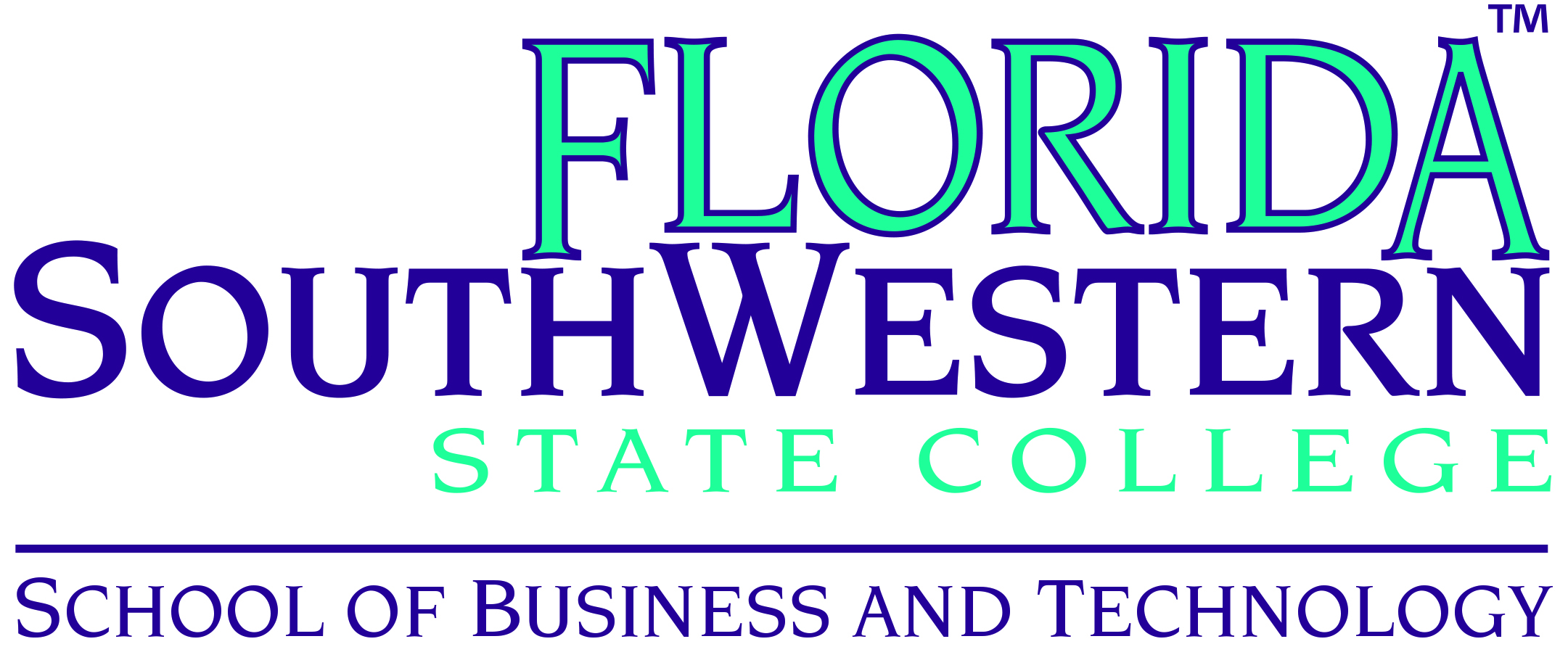 School of Business and Technology Department MeetingFebruary 12, 2016 at 1:00 PM on Thomas Edison Campus U 209Welcome: The meeting convened at 1:00 PM with a welcome from Dr. Thomas Rath, Associate Dean. He introduced the following guest speakers from the Office of General Counsel: Valerie Miller, Legal & Risk Coordinator; Susan Marcy, Legal & Risk Director; and Mark Lupe, General Counsel. Guest Speakers – Public Records:The Office of General Counsel has put a system in place to respond to Public Records requests. The system is modeled after a municipal plan. Public records are defined as "all documents, papers, letters, maps, books, tapes, photographs, films, sound recordings, data processing software, or other material, regardless of the physical form, characteristics, or means of transmission," made or received in connection with government agency business. The Florida Supreme Court has interpreted this definition to encompass all material prepared to "perpetuate, communicate, or formalize knowledge”. There is a broad list of exemptions including medical, birth records, or social security identification numbers which must be redacted before dispersing the information.Anyone may request public records anonymously, orally, or in writing and they are not required to fill out a form. Failure to release public records (not exempt) may result in fines or a litigation suit against the government agency. Joel Chandler of Lakeland, Florida has filed suit against several entities. Agencies are able to charge research and duplication fees for the public records requests. If anyone receives a public records request, please acknowledge the request and refer the requestor to Valerie Miller of the Office of General Counsel. Valerie is the liaison for public records requests.Department/Program Updates:Dr. Rath acknowledged Steve Kelly and Dr. Engdahl for establishing the Future Business Leaders of America – Phi Beta Lambda (FBLA-PBL) chapter at FSW.All 80 items were approved by the curriculum committee, pending SACs approval – including the new BAS in Information Systems TechnologyReminder to respond effectively and timely to portal emailsCREATE – Primary objectives - general education outcomesAssign at least 1 integral general education outcome to a course (for example, Critical Thinking)How to assign to the courseCourse OutlineLearning OutcomesInflate and CombineCatalog entry               Not required to use all	Goal is to accommodate all 8 outcomes in one or more core courses	Blueprint is due May 1, 2016 (Section A)	Not obligatory for Secondary objectives – do not worry about section BFaculty EvaluationsFor faculty under portfolio review – Dr. Rath will meet with prior to February 28, 2016For faculty with continuous contracts - Results of Log (learning outcome goals) are due by April 8, 2016Dr. Rath concluded the meeting and faculty proceeded to breakout meetingsDepartment Minutes jdPresentAbsentExcusedAdministrationDr. John Meyer, Dean       XDr. Thomas Rath, Associate DeanXProgram CoordinatorsAndrew BlitzXMary ConwellXDavid HoffmanXDr. Richard WorchXFacultyJim BarrellXLeroy BuggerXVincent ButlerXAlisa CallahanXMichael EngdahlXDennis FaheyXMatthew HoffmanXDeborah JohnsonXTim LucasXMichael NissonXCindy OrndoffXJames StewartXWilliam VanGlabekXPresentAbsentExcusedStaffJill De Valk       XLisa Dick       XKelly Eakins       XSteve KellySandra MinkXMark MorganXAl NaultXMichelle ZamniakOther StaffJackie BeardXDouglas GoldmanXAdrian KerrAdjunct FacultyPhilip CoaleXJanet HarveyXKaren McKenzieXJennifer PattersonXSandi TowersXGuestsGeorge ManningMarilyn GobyValerie MillerSusan MarcyMark Lupe